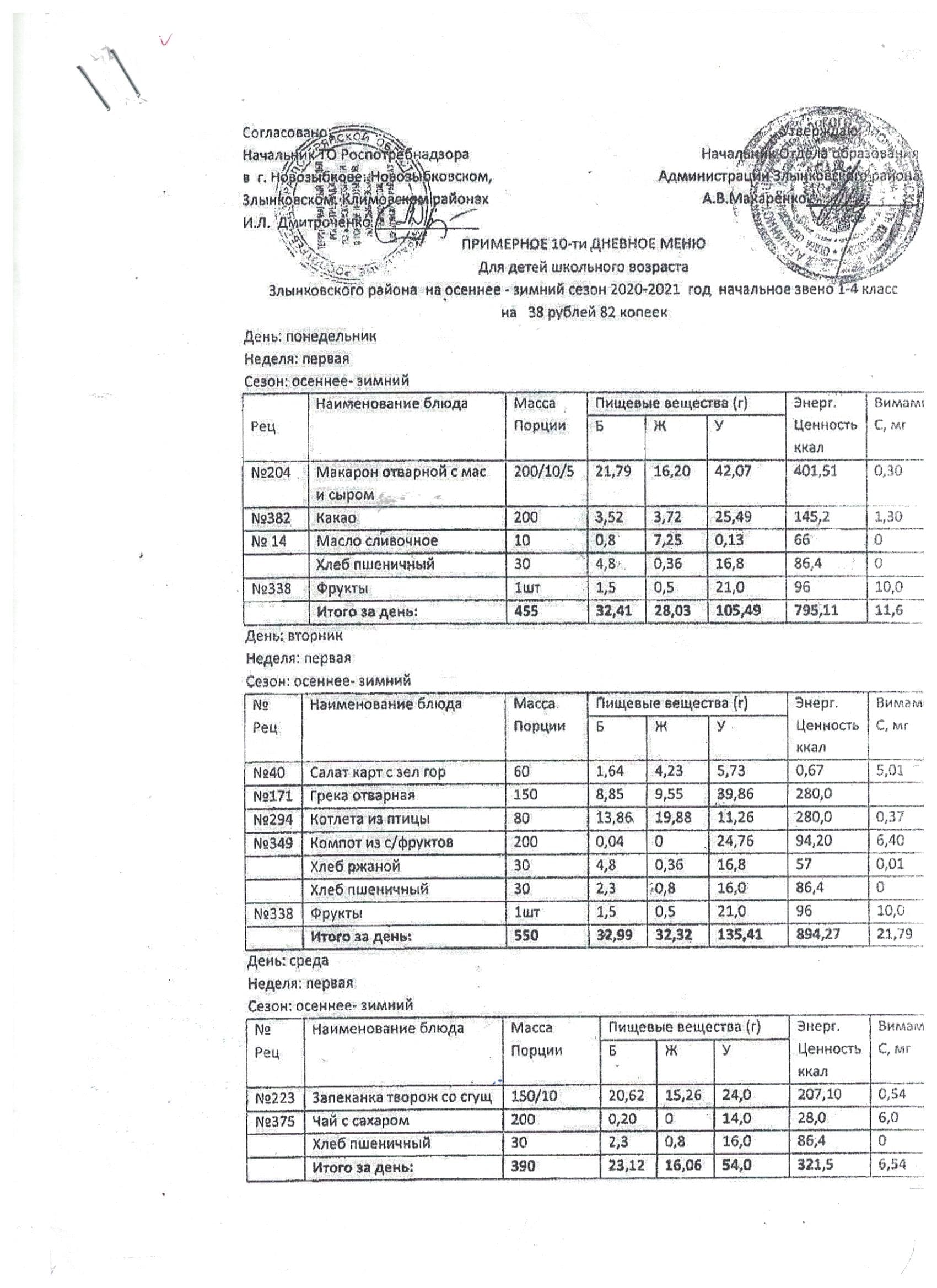 ПРИМЕРНОЕ 10-ти ДНЕВНОЕ МЕНЮДля детей школьного возраста Злынковского района  на зимний сезон 2020-2021  год  начальное звено 1-4 классДень: понедельникНеделя: перваяСезон: зимнийДень: вторникНеделя: перваяСезон:  зимнийДень: средаНеделя: перваяСезон:  зимнийДень: четвергНеделя: перваяСезон: зимнийДень: пятницаНеделя: перваяСезон:  зимнийДень: понедельникНеделя: втораяСезон :  зимнийНеделя: втораяСезон: зимнийДень: вторникДень: средаНеделя: втораяСезон: зимнийДень: четвергНеделя: втораяСезон: зимнийДень: пятницаНеделя: втораяСезон:  зимнийТехнолог:                                                                                             Р.В. ФедяеваРецНаименование блюдаМассаПорцииПищевые вещества (г)Пищевые вещества (г)Пищевые вещества (г)Энерг.ЦенностьккалВимаминС, мгРецНаименование блюдаМассаПорцииБЖУЭнерг.ЦенностьккалВимаминС, мг№177Каша мол вязкая рисовая 2507.6113,659,98393,751,2№15Сыр порц153,484,42054,00,105№375Чай с сахаром2000,1807,222,55,4Хлеб ржаной301,680,3310,868,970Хлеб пшеничный302,370,312,070,140Итого за день: 52515,3218,6589,98609,366,705№ РецНаименование блюдаМассаПорцииПищевые вещества (г)Пищевые вещества (г)Пищевые вещества (г)Энерг.ЦенностьккалВимаминС, мг№ РецНаименование блюдаМассаПорцииБЖУЭнерг.ЦенностьккалВимаминС, мг№45Салат из свежей капусты600,852,053,1252,4419,47№171Грека отварная 1508,859,5528,86280,00№260Гуляш70/5023,819,525,74203,01,54№349Компот из с/фруктов2000,04021,487,476,4Хлеб ржаной301,680,3310,868,970Хлеб пшеничный302,370,312,070,140Итого за день:59037,5931,7581,92762,0521,02№ РецНаименование блюдаМассаПорцииПищевые вещества (г)Пищевые вещества (г)Пищевые вещества (г)Энерг.ЦенностьккалВимаминС, мг№ РецНаименование блюдаМассаПорцииБЖУЭнерг.ЦенностьккалВимаминС, мг№  52Свекла припущенная 600,863,654,0356,345,7№202Макарон отварной 1507,366,0227,97224,606,4№294Котлета из птицы8019,8812,6110,16280,00,37№375Чай с сахаром2000,1807,222,55,4Хлеб ржаной301,680,3310,868,970Хлеб пшеничный302,370,312,070,140Итого за день:55032,3322,9172,16722,5517,88№ РецНаименование блюдаМассаПорцииПищевые вещества (г)Пищевые вещества (г)Пищевые вещества (г)Энерг.ЦенностьккалВимаминС, мг№ РецНаименование блюдаМассаПорцииБЖУЭнерг.ЦенностьккалВимаминС, мг№223Запеканка творож со сгущ 150/2021,6415,2619,46219,70,54№375Чай с сахаром2000,1807,222,55,4Хлеб пшеничный302,370,312,070,140№338Фрукты1001,50,512,0120,415,0Итого за день:50025,6916,0650,66324,3820,94№ рецНаименование блюдаМассаПорцииПищевые вещества (г)Пищевые вещества (г)Пищевые вещества (г)Энерг.ЦенностьккалВимаминС, мг№ рецНаименование блюдаМассаПорцииБЖУЭнерг.ЦенностьккалВимаминС, мг№  53Свекла припущен с зел  гор 601,02,514,9146,265,88№312Картофельное пюре1504,086,422,27176,545,3№227Рыба припущенная8022,457,60,66106,20,61№375Чай с сахаром2000,1807,222,55,4Хлеб ржаной301,680,3310,868,970Хлеб пшеничный302,370,312,070,140Итого за день:55032,6217,1357.84500,6557,01№ РецНаименование блюдаМассаПорцииПищевые вещества (г)Пищевые вещества (г)Пищевые вещества (г)Энерг.ЦенностьккалВимаминС, мг№ РецНаименование блюдаМассаПорцииБЖУЭнерг.ЦенностьккалВимаминС, мг№210Омлет натуральный15018,2721,122,65267,930,250№5Салат карт с зел гор601,644,235,730,0675,01№379Кофейный напит2001,42,012,4116,00Булочка сдобная601,83,013,857,00Хлеб ржаной502,80,520,0116,90Итого за день:52023,1530,6845,38609,85,27№ РецНаименование блюдаМассаПорцииПищевые вещества (г)Пищевые вещества (г)Пищевые вещества (г)Энерг.ЦенностьккалВимаминС, мг№ РецНаименование блюдаМассаПорцииБЖУЭнерг.ЦенностьккалВимаминС, мг№  52Свекла припущенная 600,863,655,0256,345,7№291Плов из птицы150/7028,3618,2938,60471,251,26№375Чай с сахаром2000,1807,222,55,4Хлеб пшеничный301,680,3310,868,970Хлеб ржаной302,370,312,070,140Итого за день:54033,4522,5773,62265,212,36№ РецНаименование блюдаМассаПорцииПищевые вещества (г)Пищевые вещества (г)Пищевые вещества (г)Энерг.ЦенностьккалВимаминС, мг№ РецНаименование блюдаМассаПорцииБЖУЭнерг.ЦенностьккалВимаминС, мг№45Салат из свежей капусты600,852,053,1252,4419,47№312Картофельное пюре1504,086,422,27176,545,3№294Котлета  мясная ( пт)8019,8812,6110,16280,00,37№349Компот из с\ф2000,04021,487,476,4Хлеб ржаной301,680,3310,868,970Хлеб пшеничный302,370,312,070,140Итого за день:55028,921,6979,75735,5271,54№ РецНаименование блюдаМассаПорцииПищевые вещества (г)Пищевые вещества (г)Пищевые вещества (г)Энерг.ЦенностьккалВимаминС, мг№ РецНаименование блюдаМассаПорцииБЖУЭнерг.ЦенностьккалВимаминС, мг№223Запеканка творож со сгущ 150/2021,6415,2619,46219,70,54№375Чай с сахаром2000,1807,222,55,4Хлеб пшеничный302,370,312,070,140№338Фрукты1001,50,512,0120,415,0Итого за день:50025,6916,0650,66432,7420,94№ РецНаименование блюдаМассаПорцииПищевые вещества (г)Пищевые вещества (г)Пищевые вещества (г)Энерг.ЦенностьккалВимаминС, мг№ РецНаименование блюдаМассаПорцииБЖУЭнерг.ЦенностьккалВимаминС, мг№ 204Макарон с маслом и сыром250/5/1522,6718,338,47420,560,32№382Какао2003,523,7225,49145,21,3Хлеб ржаной301,680,3310,868,970Хлеб пшеничный302,370,312,070,140Итого за день:53030,2422,6586,76704,871,62Итого за весь период:283,98217,07683,115667,08Среднее значение за пер5,03,812,0